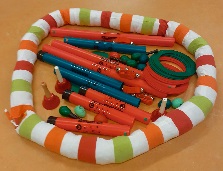 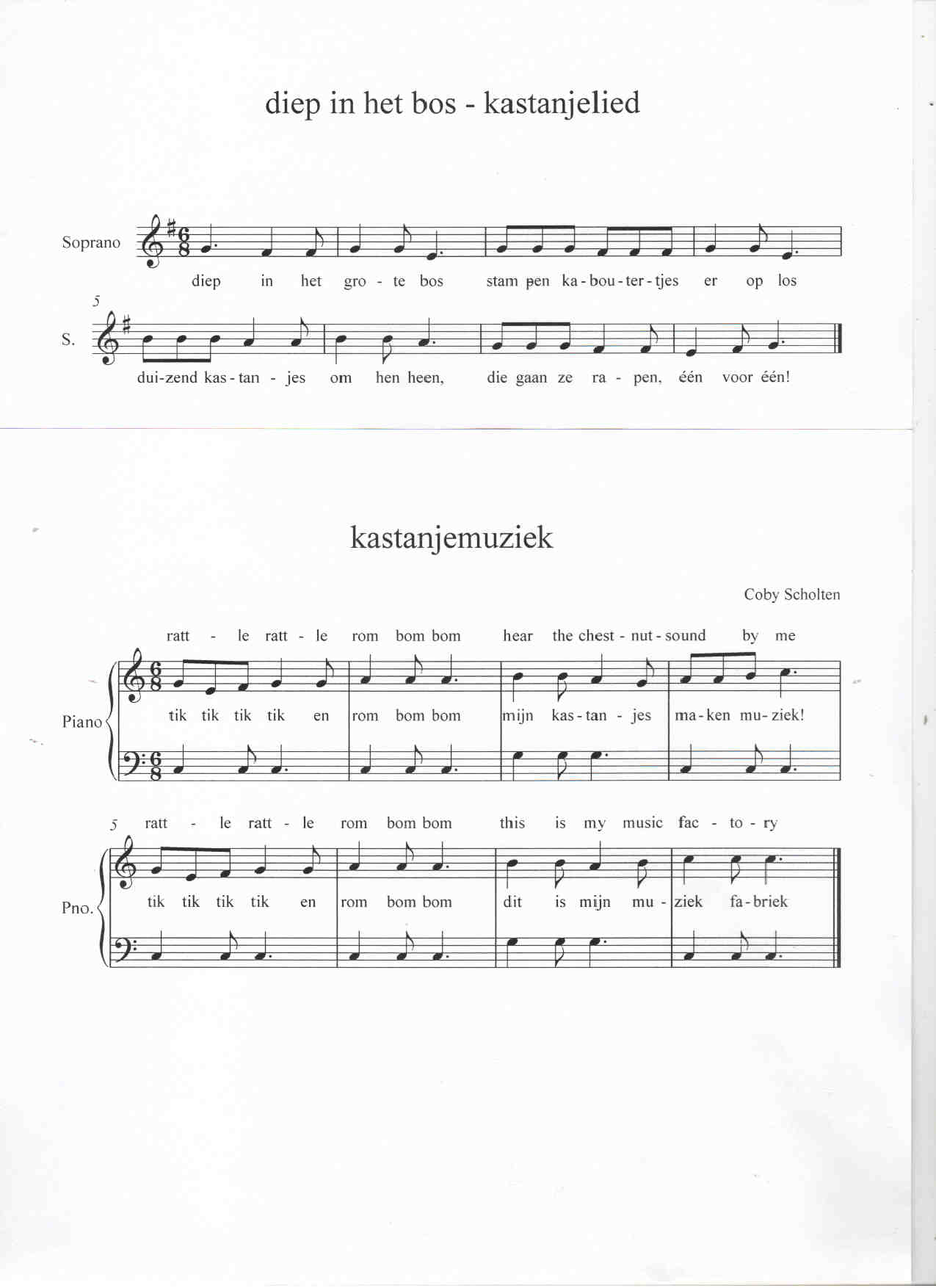 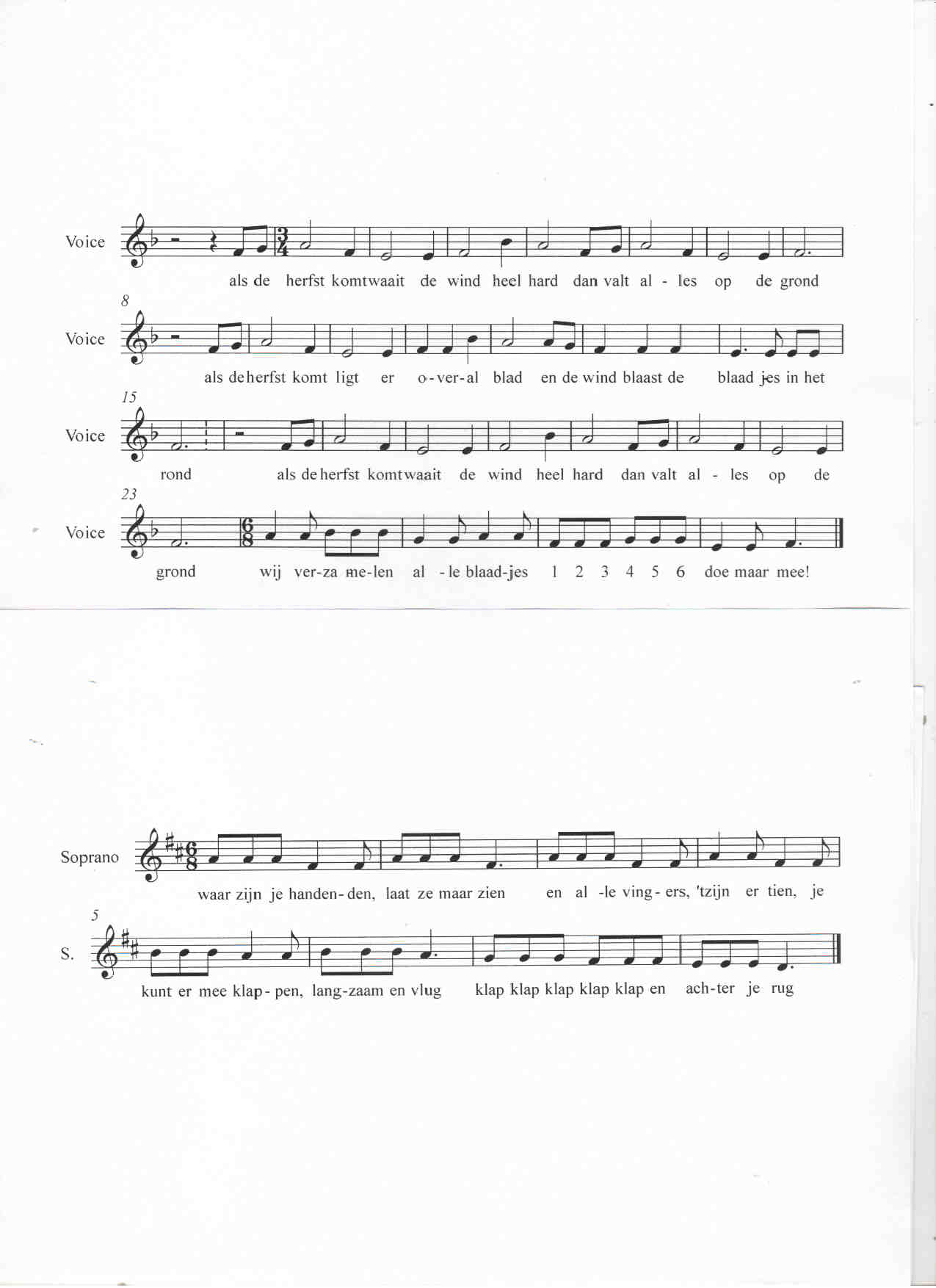 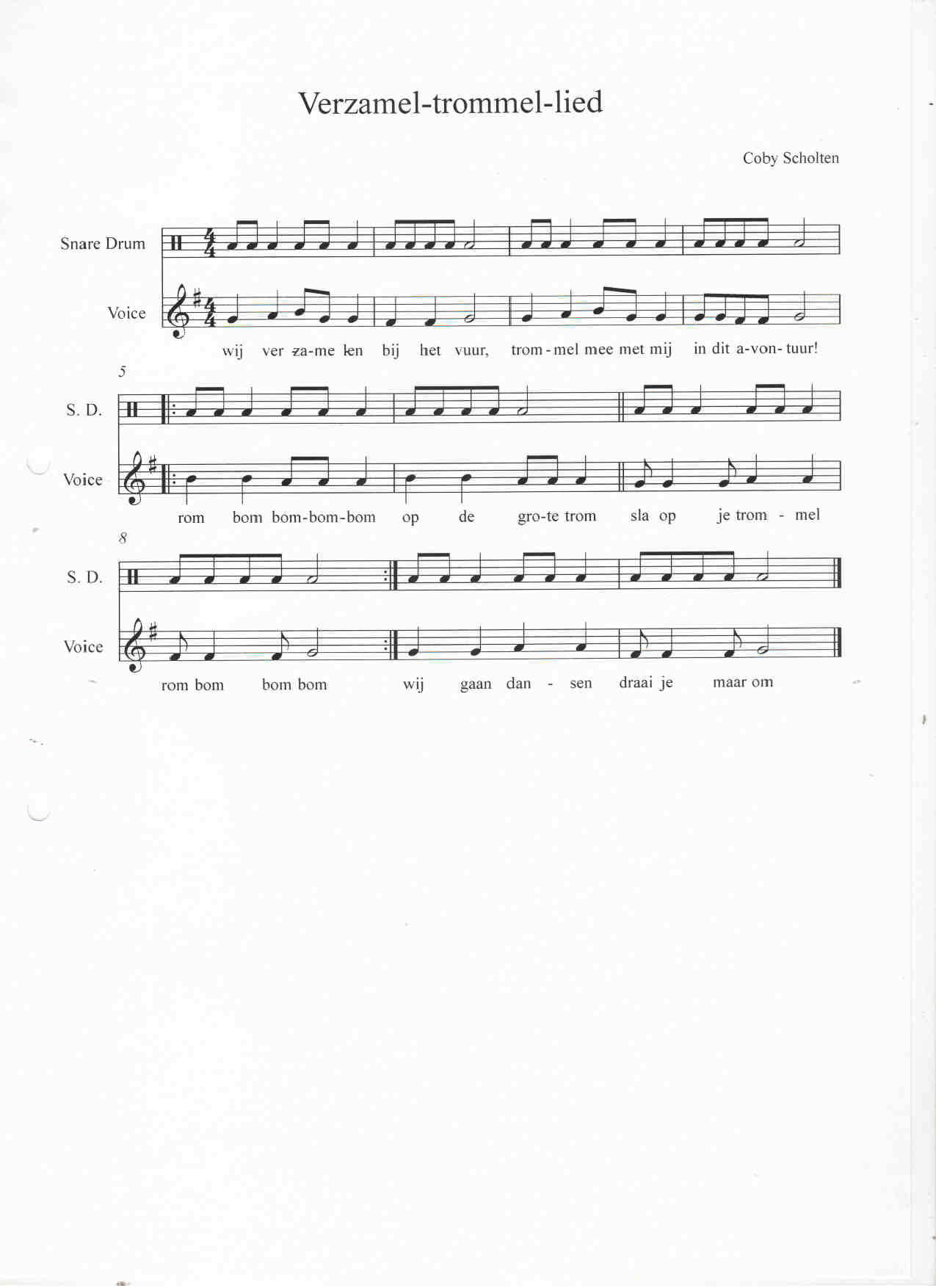 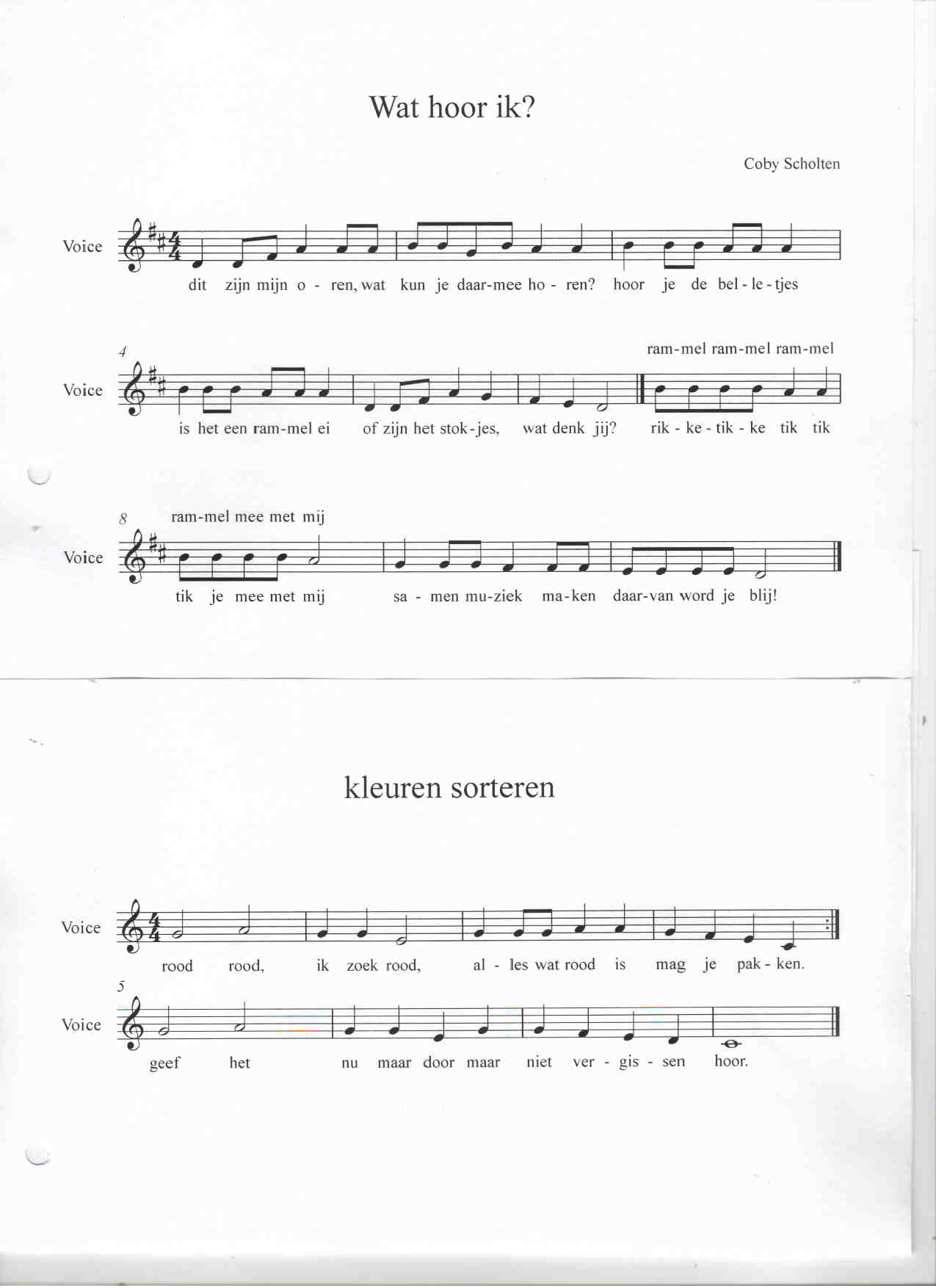 ACTIVITEITGROEPSVORM 
EN OPSTELLINGDOELBENODIGDHEDENVARIATIE (IN NIVEAU)DENKSTIMULERENDE VRAGEN1introductieIn een kring. Op de grondAandacht van de kinderen richten op de muzieklesgitaar2Sorteren op kleur: rood, rood….Zittend op de grond rond de slangMuziek maken met een verzameling voorwerpen/instrumenten in 1 kleur.Ronde stoffen slang (of hoepel), rode en groene instrumenten/voorwerpen die geluid makenMeespelen bij de muziek van Dvorak, Slavische dans met rood, en Tchaikovski, Russische dans bij groen. Sommige kinderen kunnen dat in de maat.Welke andere kleuren kennen jullie?3Waar zijn je handen/voetenZittend op de grondKlapspelletje, motoriek, muzikaal: snel/langzaamVariëren in snelheidWat heb je nog meer aan je lichaam?4Diep in het grote bos en kastanjemuziekVrij door het speellokaalMuziek maken met alledaagse voorwerpen.Kastanjes, xylofoonWat kun je in de herfst nog meer in het bos vinden?.5Als de herfst komtRondom het wapperdoekSociaal, samenwerken, motoriek, muzikaal: wapperen op de maat van het liedje.Wapperdoek en bladeren.Wie weet de naam van een boom?6Wij verzamelenRond de slang en door het lokaalMuzikaal/motorisch; trommelen. Cognitief: verschillende werkvormen kunnen toepassen.Trommels, vuurtje, dwarsfluitWat heb je nodig om vuur te maken?7Tik op je billenKring op de grondAfsluiting, rust brengen.